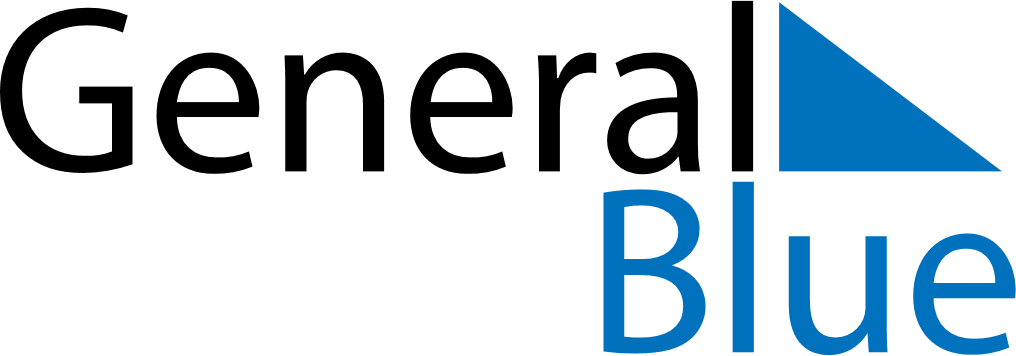 Weekly CalendarJune 14, 2027 - June 20, 2027Weekly CalendarJune 14, 2027 - June 20, 2027Weekly CalendarJune 14, 2027 - June 20, 2027Weekly CalendarJune 14, 2027 - June 20, 2027Weekly CalendarJune 14, 2027 - June 20, 2027Weekly CalendarJune 14, 2027 - June 20, 2027Weekly CalendarJune 14, 2027 - June 20, 2027MondayJun 14MondayJun 14TuesdayJun 15WednesdayJun 16ThursdayJun 17FridayJun 18SaturdayJun 19SundayJun 205 AM6 AM7 AM8 AM9 AM10 AM11 AM12 PM1 PM2 PM3 PM4 PM5 PM6 PM7 PM8 PM9 PM10 PM